MA STAGE SCHOOL 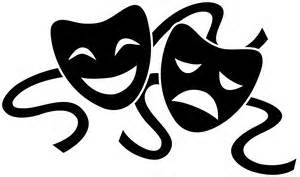 We want to welcome you and express how pleased we are about you signing up for our New and exciting Stage School! We hope your child/children enjoy the weekly training and we look forward to future performances, theatre trips and getting to know each student while developing their confidence and performance skills.Here is a summery of the skills your child will learn throughout the year ahead. SingingScales and breathing technique.PostureRange Learn a songs from popular musicals in preparation for our showcase in October.Gaining confidence and finding voiceDramaGain confidence through icebreaker drama games.Project voice with diction.Find stage voice.Improvisational drama games.Memory games.Movement.Emotive actions- call out emotions and pose.Thinking of others in a performance environment.Working with a partner and communication skills.How to build a character.Spatial awareness.Acton and reaction.Working with others.Dance Posture and body alignmentDance techniqueAcro stretchDance discipline in; Commercial dance, contemporary, jazz, broadway and other styles in the future.Building Confidence.UniformWhen your child is ready to commit to our weekly classes, we ask that each students purchases a t-shirt and jazz shoes (hoody is optional).T-shirt £14, bow £4.50Please arrive in jogging bottoms and trainers;Girls wear black leggings, black vest/t-shirt and jazz shoesBoys wear black, t-shirt jogging bottoms and jazz shoes.If you’re unsure where to get jazz shoes check out www.dancedirect.co.uk or ebay/amazonTimetableNEWTOWNTuesday Mini- 4.30-5pm (£3.50), Juniors 5pm-7pm, Seniors 6-8pm @ Dafydd Llwyd School (£9) WELSHPOOLWednesday ages 7+- 5.15pm-6.45pm, 10+ 5.45pm-7.15pm COWSHACC (scout hut)£7NEWTOWN MA DANCEThursday age 9&under 4.30pm-5.30pm, 12&under 5.30pm-6.30pm, 17&under 6.30pm-7.30pm Maesyhandir school (£5)LLANDRINDOD WELLS- 1pm-4pmSunday monthly’s APRIL 26TH , MAY 24TH, JUNE 21ST, 19TH JULY, AUGUST 23RD, SEPTEMBER 27TH, OCTOBER 18TH, NOVEMBER 22ND, DECEMBER 13TH £22 a session or £13 discount when paid in full.TERM FEEWe would favour our students to pay on a monthly basis on the first week of the monthALL FEES ARE NONE REFUNDABLEIf your childs wishes to not continue with classes then I will need two weeks notice!Please make cheques payable to Mrs M J Lee, cash is accepted please pop in envelope with childs name.MRS M J LEE 14243660 07- 44 -56Holiday WorkshopThere are limited spaces on the holiday workshops so please put your name down to secure a spacePlease join our m.a stage school workshop page to download an application formPlease can all members of both classes join our M.A member’s page,Ma members welshpool and MA members llandrindod  it’s a great way of sharing information and can be found on Facebook via our MA Stage School page.What to do next?Email us to let us know you require a space, print the form and bring along with you!Welcome to MA Stage School, we look forward to meeting both parents and students! We want to encourage and nurture talent and help to build confidence and self-belief in every one of our MA students!........We can’t wait to get started! Kind RegardsMelanie Jayne Leemastageschool@gmail.comNameDOBMobile		House numberEmergency number(relationship to child)AddressEmailIf your child has an illness, health issue, hearing or sight problems please stateParent/guardian signature Please state if your child is allowed to be photographed and filmed in shows.Please state name of Mother, Father and anyone else who will be collecting your child